Product SpecificationSpecification:Sketch: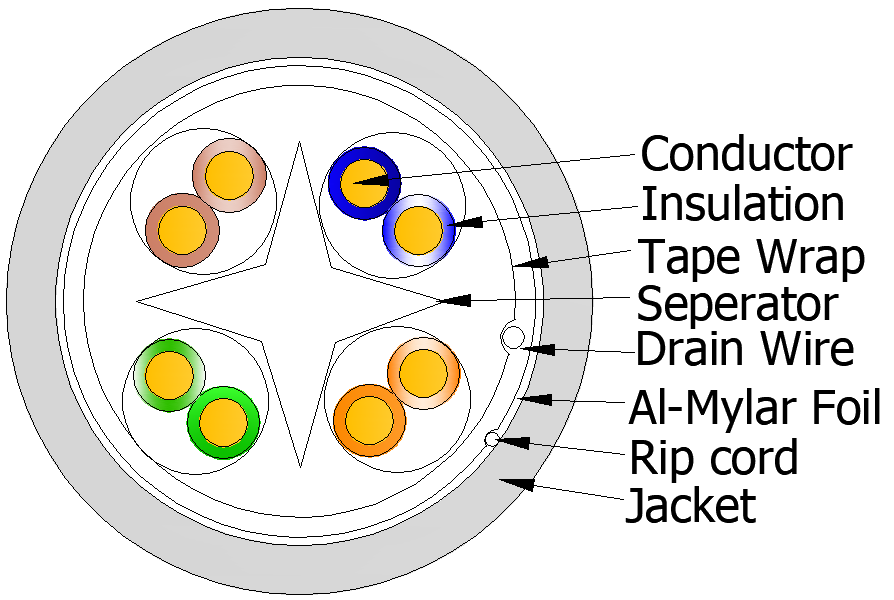 Application: 1: Material :  Comply RoHS  Mechaniacl Specification：Electrical Specifications:High Frequency Electrical Performance:(100m at 20℃)